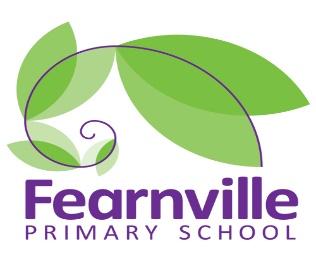 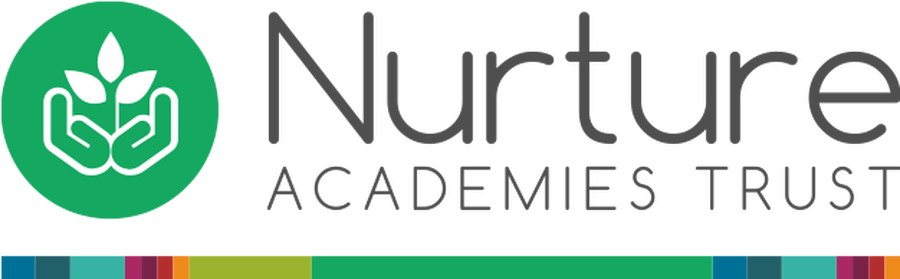 New Behaviour Management Policy for FearnvilleKey conceptsStaff agree on their behaviour and common valuesSupport all staff to stick to the agreementVisibility from the topPolicy is a one-page agreementAgree the policy, follow with ‘drip, drip’ training and additional train for those few who need additionalConcentrate on the primary behaviour – always follow up the secondary behaviour at another time.  CertaintyWhen children behave badly give them what they don’t want: a cool, mechanical,emotionless response.Save your passion for the children whose behaviour goes above and beyond.Children who misbehave need a private word, a reminder, a warning or perhaps an immediate proportionate consequenceChildren will need to be taught behavioural expectations as they move through school, it is never done.What works is immediate response not the weight of the sanctionMake the well behaved the famous- recognition boardKeep positive and negative behaviours separateRecognise pupils for effort not achievementChildren will be more supportive of those who struggle when the jeopardy is minimised.  Whole class punishment is not successful.People are motivated by a generous welcomeAllow teachers to build relationships with parents e.g. use a training dayBuild relationships with children use: kindness, commitment, patience and resilience and they will eventually follow you anywhereBe deliberately bothered – it is not what you give but the way that you give it that countsHow to recognise those students who go over and above should be the heart of your behaviour practice?Find opportunities to build emotional currency: go on the school trip, hold open the door, ask about the child’s family, spend time talking in the dinner hall.Done well the drip effect of positive recognition beats grand material rewardsAll adults must seek out behaviour that goes over and aboveHave visual recognition: see page 45Create a culture of certaintyThe only behaviour that you can control is your ownAdult behaviour must be calm, kind and consistentAdults must have shared valuesCreate absolute certainty- it takes years but all the children in school know who these teachers/mentors are.Adults must be in control of themselves before they address poor behaviourDeal with the behaviour in front of you- everytime you send it to someone else you are telling the child you do not have the authority and undermine your relationship with that person.Children should know with certainty that their good behaviour will be recognised as will their poor behaviourUse simple mantras: see page 63Children must get what they need not what the deserveThe best teachers are egoless in the classroomYour certainty may be the only certainty in some children’s livesHave embedded routines such as meet and greet, recognition boards, scripted repetitive intervention etcVisitor’s book for them to comment on children’s positive behaviour, this is shared with the childrenParent on the shoulderTeach routines with positive reinforcement and positive correction- it takes time to breakdown each segment of a routine, model it, remind, cajole and reinforce it. The payoffs are huge - always share them e.g. signal to stop in P.E.Be realistic with routines e.g. eyes on meAllow children to be in control of success criteria- see page 79Have just three rules that are general and reflect the school’s values.Don’t give children who behave badly your time in the lesson deliver the 30 second intervention- You own your behaviour, your poor behaviour does not deserve my time, you are better than the behaviour you are showing today and I can prove it.See page 94When you are warm in the presence of hostility what happens can be extraordinaryExaggerate the positives, attack the behaviour not the child, intervene early in the child’s thinking and make difficult moments comfortable for everyone.Never shout- seven reasons page 98Teachers be aware of the behaviours that children are using to divert, irritate and distract you.  Be ready with your script. practice the scripted responseChildren who are suffering from trauma need support not punishment- a calm, consistent response is vital. Angry children follow people first then rules.  Consistent provision a small team of mentors who do not changeParents want their children to be happy, so do teachers!All children are different and need different things to succeed, they all need to feel that they are wanted and belong in our school.Children need boundaries and time to talkUse a five step plan see page 118Share the plan with parentsBuild a consistent understanding with all adults that challenging children are not defined by their behaviour.  Mentors need to work with all not simply these children- this labels the children as needy- not connected to sanctionsIntroduce a Classic Nurture GroupUse the fall out from behaviour incidents as teaching opportunitiesUse a restorative approach it will teach behaviour – examine what went wrong, what could they do next time, what to do to put it right.Children need to understand the impact of their behaviour on others See restorative meeting 127Exclusions = time out and the meeting prior to the return.  The meeting is the most important element. - redraw boundaries, take stock allocate support e.g. mentorChildren in fear- although the trigger for the fear may occur in one place and time fear and anxiety do not remain there, it moves with the child-  Smile when you work with a child in fear this will defuse the situation- p 150Kindness is not weaknessThe way you look after yourself is the way you look after your students, good mental health is important.Children have a right to have their needs met and not be simply expected to fit into a school shaped box.  Your knowledge of the person is more important that the labelBehaviour management is about problem solvingGreat policies embed basic expectations with absolute certainty while allowing professionals the autonomy to meet the needs of individualsThe rules need to live in conversations everydayUse visual reminders for staffTake all visual rules out of the environment, if the need to be on the wall they are not known.See thirty day pledges page 182Title of PolicyBehaviour and Safety Policy & Procedure Behaviour DisciplineDate of adoptionOctober 2019OriginatorNurture TrustDate of reviewSept 2020Additional informationHeadteacherAndrea Gray Deputy HeadteacherSarah BoweNamed GovernorChair of GovernorsGareth LoganFearnville Behaviour PolicyStatementExpectations of the behaviour of staff towards children in school Speak to children about their behaviour in a calm composed respectful way Follow agreed scripts and agreed plans Meet, greet and smile during interactionsExpectations of children’s behaviour in Fearnville school RespectSafeReadyHow staff respond to good behaviour which goes above and beyond Use the recognition board be specific about the behaviour being celebrated Use praise about schoolCelebrate good behaviour in assemblies, parent’s evening, newsletters, tweets, visitor’s book, plasma screen  How staff respond to poor behaviourReminder of the three simple rulesCaution privately delivered making the student aware of the behaviour and clearly outlining the consequences if they continue – use the phrase ‘Think carefully about your next step.’Last chance- Speak to the student privately and give them the last chance to engage offer a positive choice and refer to previous examples of good behaviour use 30 second scriptTime out – short time away from the situation for the child to calm down, breathe, look at the situation from another perspective and compose themselvesRepair this might be a quick chat at break time or a more formal meeting, they may be required to complete work that evening or behaviour interventionBehaviour interventions available in school Mentor time – look at how this is structuredRole of leadership in supporting this policy Model agreed behaviour management to all at all times Provide support and training which is differentiated to meet needsUse data to provide evidence of progress and successes